If you would like to discuss this course in more detail, please call us for a confidential discussion on 03 9205 6666.This course outline should be read in conjunction with Real Estate Institute of Victoria’s Student Handbook.                                                                                                                      Qualification  CPP41419 Certificate IV in Real Estate Practices (Release 3)Known as the “”Agents Representative Course” Purpose  The program is designed for individuals seeking to meet the educational requirements to obtain an estate agent’s registration in Victoria. 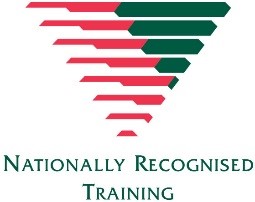 The course is intense (6 months) and requires attendance at online sessions twice per week. Course Provider The Real Estate Institute of Victoria Ltd. RTO ID: 4042    Phone: 03 9205 6666  email: training@reiv.com.au Address: 335 Camberwell Road, Camberwell VIC 3124  Delivery Mode Elearning -via Zoom Meetings and Online PortalTrainer facilitated 2 hour online Zoom meeting sessions, for 6 month enrolment  Access to learning materials by online platform Assessment completed in online platform  Independent learning through online learning materials & completing structured learning activities. Clusters conducted over one month approximately Assessments should be completed by the due date and within 10 months of commencement as long as the student keeps up to date with the delivery and assessment schedule.Course extensions to be applied and paid for before expiration of course end date.  Delivery Site/Location Elearning In your own environment (at home or in the workplace) within the state of Victoria**You must undertake training and live in the State of Victoria***The REIV is not permitted to deliver to students who reside in other States or Territories. Course Duration  Elearning – The duration is 6 months Career Outcomes Upon meeting all the requirements of the industry regulator, graduates can become an Agents Representative.  Completion of CPP41419 is the first step toward becoming a licensed real estate agent based on BLA licensing requirements. Visit the Business Licensing Authority page on the Consumer Affairs Victoria website www.consumer.vic.gov.au for more information. Graduates can specialise in a variety of different streams of Real Estate such as: property sales,  property management,  commercia sales and leasing,  business broking  buyer’s agent   Education Pathways The further study pathways available to students who undertake this course include: CPP51122 - Diploma of Property (Agency Management) CPP51122 - Diploma of Property (Strata Management) Units of Competency CPP41419 Certificate IV in Real Estate Practices requires the completion of the following units, delivered over 25 weeks.  The proposed delivery schedule is outlined below. Note: the schedule may change due to trainer scheduling and availability Pre-requisites  There are no pre-requisites for this course.  Entry Requirements This course does not have specific entry requirements. However, the REIV, expects participants in this course to meet the following:  Age requirement (over 18 years of age)Must be live and undertake training in the state of Victoria Australian citizen, holder of permanent residence, have a valid green Medicare card  or be on a visa that allows study in Australia  **The REIV is not CRICOS approved and is not permitted to deliver to international students. Computing requirements  Reliable internet connectivity  ZOOM program  https://ZOOM.us/signin Functioning webcam and microphoneComputer equipment PC users Operating system: Windows 10 or later Browser: Chrome Word: Word 2010 or later PDF reader: Adobe Acrobat Reader DC https://get.adobe.com/uk/reader/  Mac usersOperating system: MacOSX with macOS 10.9 or laterBrowser: Chrome Word: Word 2010 or later PDF reader: Adobe Acrobat Reader DC https://get.adobe.com/uk/reader/  Suitability Elearning- all interested individuals will undertake a pre-training review. This process allows the REIV to confirm the course meets the student’s needs and aspirations as well as identifying any learning support requirements and a student’s digital literacy capabilities.  Undertaking this process also ensures the student fully understands the program and to address eligibility requirements if a student is accessing government funding. As part of the pre-training review applicants will need to undertake an online literacy, language and numeracy assessment, which also assists REIV in assessing a student’s suitability.  Intakes and Timetable  Elearning - Commencement dates vary, please visit the Agent’s Representative page (CPP41419 Certificate IV in Real Estate Practice) via the Training tab at www.reiv.com.au or email training@reiv.com.au for further information.   Holiday Periods There is no training and assessment scheduled during the following holiday periods: All Victorian public holidays  No training during the Christmas - New Year Break, with training resuming third week of January Training Arrangements Training is planned to ensure that students have a mixture of practical and theoretical components to cater for a wide variety of learning styles. Additionally, workplace practices and environments will be regularly simulated and used to conduct role play assessments in accordance with unit requirements.  Self paced learning and activities may include research, reading related textbooks, continuing to work on assessment tasks and preparing for role plays. Students are provided with etextbooks in the learning platform to support their learning (these are included in the course fees): Unit Learner Guides as etextbooks  ) Additional Support All students will complete a language literacy and numeracy assessment during the enrolment process to determine their learning support needs this is conducted via an online assessment tool. All students will be provided with a range of learning support options and resources to help them achieve competency. Where additional support needs have been identified a support plan will be developed which may include:  Mentoring from trainers Additional classes, tutorials and workshops Online support and exercises for some courses Referral to external support services Reasonable adjustment to assessments  Provision of additional support services will be provided where necessary to enable students to participate in the same way as any other person regardless of whether support services have been required.  Assessment Arrangements Elearning - students will be required to complete some assessments during their ZOOM meetings with the majority of assessments completed in student’s own time. Learning activities and assessments, to be completed in students own time.Assessment will be conducted individually. Students undertaking elearning will access and complete assessments for each cluster in the online learning platform and includes: Assessment instructions  Assessment resources for each unit of competency Details about when assessment will occur Details about assessment submission There are a variety of assessment methods used for this qualification including: Written questions Projects/Reports Case Studies Role Plays Research Submission of assessment tasks will be online through the learning platform and due dates for assessment must be adhered to.  Course Credit The REIV complies with National Recognition under the Australian Quality Training Framework, however we would always recommend that the student enquires with the Business Licensing Authority as to the acceptance of credit transfers for licensing purposes, this is of importance to students who have trained interstate. Real Estate Institute of Victoria can grant students credit towards their course for units of competency that they have already completed with another RTO or authorised issuing organisation. We can also grant credit for subjects or units that have been completed where equivalence can be established between the unit in the course and the subject or unit that has been completed. There is no charge to apply for credit transfer.  *Please refer to the Student Handbook for more information on Credit Transfer.  Recognition of Prior Learning (RPL) Recognition of Prior Learning (RPL) is a process where skills and knowledge that a student has gained through work and life experience and other unrecognised training can be formally recognised. The Real Estate Institute of Victoria has a process that has been structured to minimise the time and cost to applicants and provides a supportive approach to students wishing to take up this option.  Students should ideally apply for RPL at the time of enrolment.  RPL is suitable for those who have direct experience in the real estate sector. During the entry process and interview stage the Real Estate Institute of Victoria will discuss with students the process and options for RPL.  Suitability is often determined on how much experience students have in a certain area, their work history and previous training. If RPL is determined as a possibility, students will be provided with a kit that will guide them in working through each unit to determine relevant skills and experience and identify whether they would be able to provide the required evidence. A trainer/assessor will be available to assist the student throughout this process.  *Please refer to the Student Handbook for more information on RPL.  Costs Total Tuition Fee:  Elearning or Workplace based $6,500.00 – Full fee for service$2,500.00 – Government funded* $500.00 – Government funded with concession*. *This training is delivered with Victorian and Commonwealth Government funding.The student tuition fees as published are subject to change given individual circumstances at enrolment.  For more information, refer to the website REIV fees and Charges RPL Costs: Elearning or Workplace based $7,500.00 – Full fee for service $5,400.00 – Government funded* $1,080.00 – Government funded with concession*. Nationally Recognised Training does not incur GST. Students must submit a valid USI, all fees must be paid in full and all course requirements successfully met to receive their Qualification Award certificate.Students must submit a valid USI, all fees must be up to date and unit requirements successfully met to receive a Statement of Attainment in the case of cancellation Please refer to the Training tab at www.reiv.com.au for our Fees and Charges Policy. *Visit https://www.skills.vic.gov.au/s/how-to-check-your-eligibility  to check eligibility. Criteria applies which will be evaluated during the pretraining review. Inclusions Unless otherwise specified, tuition fees include all training and assessment as well as required resources and textbooks (etextbooks for Elearning) for students to achieve the qualification or course in which they are enrolling.  Additional charge:  Re-Issue of Certificate or Statement of Attainment $60Re-Issue of Statement of Attainment $30Express marking (7 working days) $80Subject re-enrolment fee $300.00 (where the student has exhausted 3 attempts per unit).Administration fees (outlined below) • 1 week extension from the course end date - $80• 1 month extension from the course end date - $199• Administration fees apply for course cancellation. Refer to Fees and refunds policy How to apply To apply to enroll into the Agent Representative Course for: Elearning –  Complete the enrolment application form available online via the Training tab on the REIV website REIV enrol now and upload you your colour photo identification, a colour copy of your Medicare card, or passport photo page. The administration team will then contact the student to arrange the literacy, language and numeracy assessment as well as to discuss a suitable time for the pre-training review and to discuss further documentation required for eligibility to access government funding.  If after the pre-training review the student wishes to enroll and the REIV believes the training is suitable for the student, on the payment of fees the student is enrolled.  Note, this course is intense and requires attendance every training session Phone: 03 9205 6666 Email: training@reiv.com.au or Mail:  335 Camberwell Road, Camberwell VIC 3124 